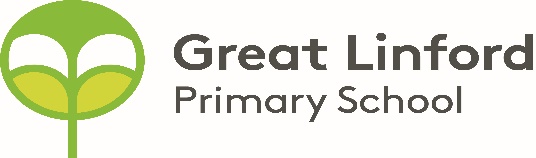 Senior Leadership TeamSenior Leadership TeamSenior Leadership Team	Head Teacher	Deputy Head TeacherAssistant Head TeacherTara LovelockAlex Dixon Tom RowlandsCore Leadership TeamCore Leadership TeamCore Leadership TeamCore Leadership TeamReading LeadData LeadSMSC and Curriculum LeadMaths LeadTara Lovelock Richard JenkinsChristina FunnellSteph ScottSafeguarding TeamSafeguarding TeamSafeguarding TeamSafeguarding TeamDesignated Safeguarding LeaderDeputy Safeguarding LeadersSafeguarding Support TeamEAL Safeguarding LeaderTara LovelockAlex DixonTom RowlandsCharlotte Woolley Carol MallettJulie NewtonChristina FunnellThoura ShahidYear GroupYear Group Leader Year Group Teacher/sLearning Support AssistantsEYFS Owl ClassCharlotte WoolleyHedgehog ClassLaura Rose and Ashleigh FlynnHelen BakerCaroline McQuillanCaitlin ByrneYear 1Cedar ClassChristina FunnellRowan ClassLouise WoodwardSandy Eaglen Roz SmithYear 2Larch ClassPaige Pollard Beech ClassLaura ScogginsTracey WalkerKevin Ranger Year 3Chestnut Class Kirsty Devereux-JonesOak ClassAnn SmithLeigh- Anne ArcherVictoria Over Pascaline KestelootYear 4Lime ClassSam Shipton Willow Class Melissa York Yasmin PollittShirley MutchellVicki ChaulkYear 5 Sycamore Class Steph ScottElm Class Andy FayIsabel WilkinsDanielle Hegarty Year 6Ash ClassRichard JenkinsYew ClassTom Rowlands Steph Butler Kerry KnibbsKirsty Austin Thoura ShahidGroup / Class TeachersRebecca BrightmanBeth JenkinsAlex DixonKaren Creed  (maternity leave from October 2021)Sophie Parish (returning from maternity leave in February 2022)Emma Hall (currently on maternity leave)Sallie Humphris (currently on maternity leave)Rebecca BrightmanBeth JenkinsAlex DixonKaren Creed  (maternity leave from October 2021)Sophie Parish (returning from maternity leave in February 2022)Emma Hall (currently on maternity leave)Sallie Humphris (currently on maternity leave)Rebecca BrightmanBeth JenkinsAlex DixonKaren Creed  (maternity leave from October 2021)Sophie Parish (returning from maternity leave in February 2022)Emma Hall (currently on maternity leave)Sallie Humphris (currently on maternity leave)Office And FinanceAdministrators: Alison Mackellar and Dawn Wright Business Manager: Laurie MillsPA to Head Teacher and Business Support: Julie NewtonFamily ChampionCarol Mallett Mental Health Tara Lovelock supported by Carol MallettCLA LeadsTara Lovelock supported by Carol MallettSENDleadsAlex Dixon and Charlotte Woolley EAL LSA LeadThoura ShahidSite Manager Martin EdwardsBreakfast ClubThriveLeader: Kevin Ranger Isabel WilkinsJitka VoldonovaAfter School ClubLeader: Kevin Ranger Sam EldridgeDebbie Dyer